填寫日期2014年  5  月  19 日2014年  5  月  19 日2014年  5  月  19 日所屬系所時尚設計學系指導老師謝維合社群名稱Hair Mix ReadHair Mix ReadHair Mix Read本次心得主題玫瑰髮型編織玫瑰髮型編織玫瑰髮型編織本次主題類型(請勿複選)□日常課後小組討論；■專題研究；□影片欣賞；□藝術表演；□參觀展覽；□其他：                        □日常課後小組討論；■專題研究；□影片欣賞；□藝術表演；□參觀展覽；□其他：                        □日常課後小組討論；■專題研究；□影片欣賞；□藝術表演；□參觀展覽；□其他：                        一.學習過程：學習過程：老師以影片教學的方式上課，因為髮型的變化真的太多了，老師跟著我們一起學習、一起練習，就像這次研究的髮型Dutch Flower Braid，首先將頭髮六四分，再沿著後腦杓編綁辮子，繞S型，最後以繞圈的方式收尾，形成一朵玫瑰花。學習過程：老師以影片教學的方式上課，因為髮型的變化真的太多了，老師跟著我們一起學習、一起練習，就像這次研究的髮型Dutch Flower Braid，首先將頭髮六四分，再沿著後腦杓編綁辮子，繞S型，最後以繞圈的方式收尾，形成一朵玫瑰花。學習過程：老師以影片教學的方式上課，因為髮型的變化真的太多了，老師跟著我們一起學習、一起練習，就像這次研究的髮型Dutch Flower Braid，首先將頭髮六四分，再沿著後腦杓編綁辮子，繞S型，最後以繞圈的方式收尾，形成一朵玫瑰花。二.學習反思：這次編製玫瑰髮型其實遇上的困難遠遠比看影片多，如果抱著娛樂的心情輕淺的接觸編髮的話，編髮的內容多變而且有趣，但學習編髮就遠比那些還需要更多的細心與專注，就連要編一條整齊的辮子都不是這麼容易，缺乏訓練跟練習就容易失敗沒有好結果。這次編製玫瑰髮型其實遇上的困難遠遠比看影片多，如果抱著娛樂的心情輕淺的接觸編髮的話，編髮的內容多變而且有趣，但學習編髮就遠比那些還需要更多的細心與專注，就連要編一條整齊的辮子都不是這麼容易，缺乏訓練跟練習就容易失敗沒有好結果。這次編製玫瑰髮型其實遇上的困難遠遠比看影片多，如果抱著娛樂的心情輕淺的接觸編髮的話，編髮的內容多變而且有趣，但學習編髮就遠比那些還需要更多的細心與專注，就連要編一條整齊的辮子都不是這麼容易，缺乏訓練跟練習就容易失敗沒有好結果。三.學習心得：(請放入學習討論照片1-2張，並加註說明)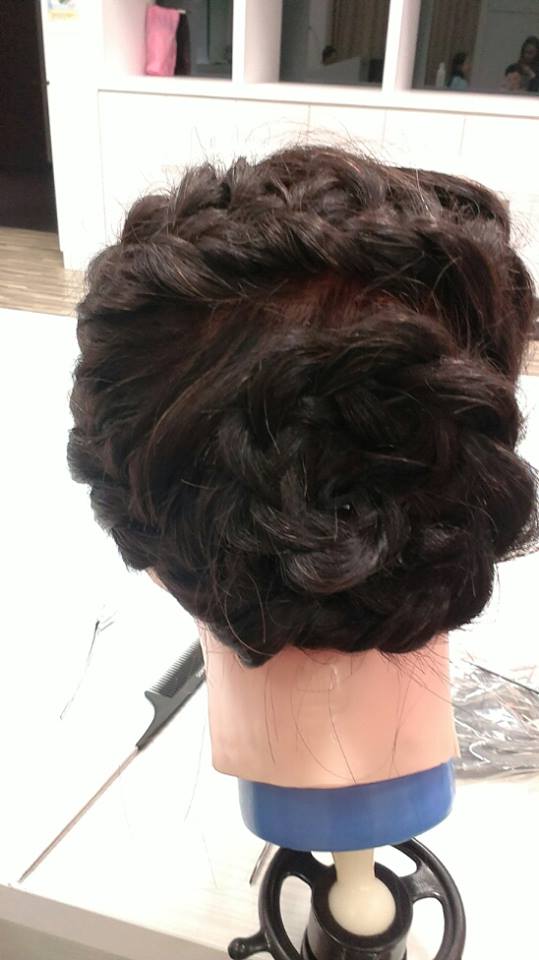 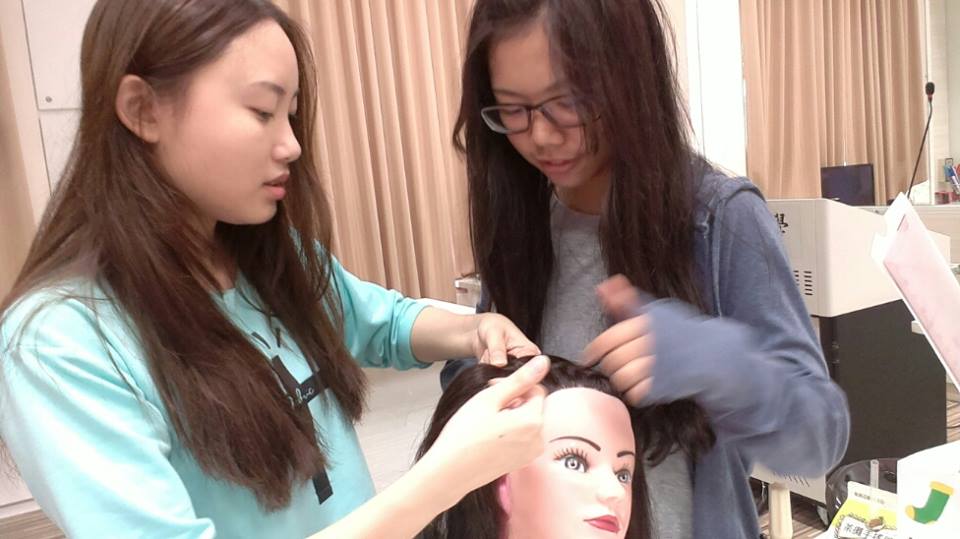                 ↑組員討論如何編髮；成品→(請放入學習討論照片1-2張，並加註說明)                ↑組員討論如何編髮；成品→(請放入學習討論照片1-2張，並加註說明)                ↑組員討論如何編髮；成品→(請放入學習討論照片1-2張，並加註說明)                ↑組員討論如何編髮；成品→